Керуючись Конституцією України, Законами України «Про місцеве самоврядування в Україні», статтями 10, 25 Закону України «Про місцеве самоврядування в Україні», Сумська міська рада ВИРІШИЛА:1. Підтримати звернення депутатів Сумської міської ради VIII скликання до Президента України, Верховної Ради України, Кабінету Міністрів України щодо необґрунтованого збільшення вартості енергоносіїв. 2. Відділу з організації діяльності ради Сумської міської ради (Божко Н.Г.) направити це рішення до Президента України, Верховної Ради України, Кабінету Міністрів України.3. Організацію виконання цього рішення покласти на секретаря Сумської міської ради Рєзніка О.М.Сумський міський голова							  О.М. ЛисенкоВиконавець: Божко Н.Г.________________________ЗВЕРНЕННЯдепутатів Сумської міської ради VIII скликання до  Президента України, Верховної Ради України,Кабінету Міністрів України щодо необґрунтованого збільшення вартості енергоносіївСтрімке підвищення цін на комунальні послуги, що було, зокрема, спричинене різким зростанням біржових цін на газ та постановою НКРЕКП від 24.12.2019  № 3013 «Про встановлення тарифів для ТОВ «ОПЕРАТОР ГТС України», сприяло зростанню соціальної напруги майже на всій території України. Адже таке різке і значне зростання цін в умовах пандемії коронавірусу і пов’язаних з нею кризових явищ в економіці є непомірним для більшості наших громадян. В подібній ситуації правом і обов’язком держави є підтримка людей, зменшення та усунення негативних наслідків зростання цін для громадянина.В таких умовах Сумська міська рада, як орган місцевого самоврядування, що представляє інтереси всіх мешканців м. Суми, в межах повноважень, визначених Конституцією та законами України, звертається до всіх гілок влади із закликом вплинути на ситуацію та захистити громадян України від негативного впливу зростання цін. Ми закликаємо:1. Президента України:направити газ українського видобутку на потреби населення та теплопостачальних організацій, які його використовують для надання послуг постачання теплової енергії споживачам категорії «населення» по ціні, яка формується з собівартості газу плюс вартість транспортування;ініціювати на державному рівні невідкладні антикризові рішення, спрямовані на зниження цін для населення на енергоресурси, а також  вирішення питання встановлення граничної ціни на газ, що використовується для виробництва теплової енергії для надання послуг з постачання теплової енергії споживачам категорії «населення»;ініціювати вироблення механізму функціонування ринку енергоносіїв та комунальних послуг, який передбачатиме адекватне державне регулювання, усунення монопольних зловживань і урахування реальних можливостей громадян сплачувати за комунальні послуги;скоординувати дії державних органів з метою якнайшвидшого втілення таких рішень у життя.2. Кабінет Міністрів України:направити газ українського видобутку на потреби населення та теплопостачальних організацій, які його використовують для надання послуг постачання теплової енергії споживачам категорії «населення» по ціні, яка формується з собівартості газу плюс вартість транспортування;відповідно до ініціатив Президента України, запровадити в Україні тимчасове регулювання ціни на газ на період дії карантинних обмежень та до завершення цього опалювального сезону як необхідний захід на час подолання кризи, викликаної коронавірусною інфекцією;розробити механізм обмеження націнки постачальників газу на транспортування, прив’язавши її до ціни транспортування НАК «Нафтогаз»;здійснити ретельну перевірку всіх газопостачальників, що сьогодні мають найвищі тарифи на розподіл газу з метою усунення зловживань монопольним становищем для неконтрольованого підвищення цін;за час дії тимчасового регулювання розробити чіткий та адекватний механізм функціонування ринку газу в Україні, який виключатиме можливість будь-яких зловживань постачальниками монопольним становищем, яке призводить до підвищення цін для населення;стимулювати конкуренцію між постачальниками газу, змусивши усі компанії публікувати річний тариф на газ, який дозволить споживачам олігархічних газзбутів не залежати від щомісячних коливань ціни на газ; усунути всі наявні та можливі перешкоди щодо обрання споживачами постачальника енергоресурсів;поширити програму субсидій на громадян, які використовують електроенергію для опалення своїх помешкань;запровадити механізми стимулювання одержувачів житлових субсидій та пільговиків до зміни постачальників природного газу, запровадивши фіксовану граничну ціну на газ, що надає держава для цих категорій населення;запровадити систему проведення незалежної перевірки величини тиску та/або якісних показників природного газу, що подається операторами ГРМ до споживача;підготувати та ухвалити відповідні зміни до Державного бюджету на 2021 рік, якими передбачити виділення достатнього розміру коштів для покриття потреби у пільгах та субсидіях соціально незахищених верств населення. 3. Верховну Раду України:⁃	в найкоротші строки розробити та прийняти Закон України «Про впровадження Єдиної державної системи моніторингу виробництва, постачання, транспортування, споживання та оплати за паливно-енергетичні ресурси і комунальні послуги».Сумський міський голова							О.М. ЛисенкоВиконавець: Божко Н.Г.________________________ 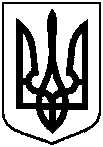 Сумська міська радаСумська міська радаСумська міська радаVІІІ СКЛИКАННЯ ІІІ СЕСІЯVІІІ СКЛИКАННЯ ІІІ СЕСІЯVІІІ СКЛИКАННЯ ІІІ СЕСІЯVІІІ СКЛИКАННЯ ІІІ СЕСІЯVІІІ СКЛИКАННЯ ІІІ СЕСІЯРІШЕННЯРІШЕННЯРІШЕННЯвід 27 січня 2021 року № 123-МРм. СумиПро звернення депутатів Сумської міської ради VIII скликання до Президента України, Верховної Ради України, Кабінету Міністрів України щодо необґрунтованого збільшення вартості енергоносіїв Додаток до рішення Сумської міської ради  «Про звернення депутатів Сумської міської ради VIII скликання до Президента України, Верховної Ради України, Кабінету Міністрів України щодо необґрунтованого збільшення вартості енергоносіїв»від 27 січня 2021 року № 123-МРПрезиденту УкраїниЗеленському В.О.Верховній Раді УкраїниГолові Верховної Ради УкраїниРазумкову Д.О.Кабінету Міністрів УкраїниПрем’єр-міністру України Шмигалю Д.А.